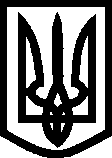 УКРАЇНА ВИКОНАВЧИЙ КОМІТЕТМЕЛІТОПОЛЬСЬКОЇ  МІСЬКОЇ  РАДИЗапорізької областіР О З П О Р Я Д Ж Е Н Н Яміського голови27.04.2017		                                                                     № 190-рПро проведення фестивалю-конкурсу хореографічного мистецтва «Терпсихора-2017»	На виконання заходів міської Програми реалізації культурно-масових заходів на 2017 рік, затвердженої рішенням 26 сесії Мелітопольської міської ради Запорізької області VІІІ скликання від 19.12.2017 № 2/49 «Про затвердження міської програми «Реалізація культурно-масових заходів»: 1. Провести 29.04.2017 на базі Палацу культури ім. Т.Г. Шевченка фестиваль-конкурс хореографічного мистецтва «Терпсихора-2017».  2. Відділу культури Мелітопольської міської ради Запорізької області провести фестиваль-конкурс на високому рівні.3. Рекомендувати начальнику Мелітопольського відділу поліції ГУ НП в Запорізькій області Буланову Ю.О. забезпечити охорону громадського правопорядку під час проведення фестиваля-конкурсу хореографічного мистецтва «Терпсихора-2017» в Палаці культури ім. Т.Г. Шевченка з 09.00 до 19.30.	4. Контроль за виконанням цього розпорядження покласти на заступника міського голови з питань діяльності виконавчих органів ради Бойко С.О.Мелітопольський міський голова 					С.А. Мінько